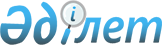 О внесении изменений в решение Мугалжарского районного маслихата от 24 декабря 2018 года № 261 "Об утверждении Мугалжарского районного бюджета на 2019-2021 годы"
					
			С истёкшим сроком
			
			
		
					Решение Мугалжарского районного маслихата Актюбинской области от 19 декабря 2019 года № 372. Зарегистрировано Департаментом юстиции Актюбинской области 20 декабря 2019 года № 6573. Прекращено действие в связи с истечением срока
      В соответствии со статьями 106, 109 Бюджетного кодекса Республики Казахстан от 4 декабря 2008 года, статьей 6 Закона Республики Казахстан от 23 января 2001 года "О местном государственном управлении и самоуправлении в Республике Казахстан", Мугалжарский районный маслихат РЕШИЛ:
      1. Внести в решение Мугалжарского районного маслихата от 24 декабря 2018 года № 261 "Об утверждении Мугалжарского районного бюджета на 2019-2021 годы" (зарегистрированное в Реестре государственной регистрации нормативных правовых актов за № 3-9-227, опубликованное 11 января 2019 года в эталонном контрольном банке нормативных правовых актов Республики Казахстан в электронном виде) следующие изменения:
      в пункте 1:
      в подпункте 1): 
      доходы - цифры "14 372 522,9" заменить цифрами "14 394 982,9"; 
      в том числе:
      налоговые поступления - цифры "9 449 915,0" заменить цифрами "9 763 615,0"; 
      неналоговые поступления - цифры "328 171,0" заменить цифрами "14 471,0";
      поступления трансфертов - цифры "4 545 186,9" заменить цифрами "4 567 646,9";
      в подпункте 2):
      затраты – цифры "14 407 337,9" заменить цифрами "14 429 797,9";
      в пункте 5-1:
      в подпункте 1):
      цифры "291 740,0" заменить цифрами "309 240,0";
      в пункте 6:
      в подпункте 1):
      цифры "446 629,0" заменить цифрами "449 810,0";
      в пункте 8:
      в подпункте 23):
      цифры "79 276,0" заменить цифрами "81 776,0";
      в пункте 9:
      в подпункте 5):
      цифры "64 293,0" заменить цифрами "63 572,0".
      2. Приложения 1, 2, 5 к указанному решению изложить в новой редакции согласно приложениям 1, 2, 3 к настоящему решению.
      3. Государственному учреждению "Аппарат маслихата Мугалжарского района" в установленном законодательном порядке обеспечить государственную регистрацию настоящего решения в Департаменте юстиции Актюбинской области.
      4. Настоящее решение вводится в действие с 1 января 2019 года. Мугалжарский районный бюджет на 2019 год Мугалжарский районный бюджет на 2020 год Бюджетные программы аппаратов акимов района в городе, города районного значения, поселка, села, сельского округа на 2019 год
      продолжение таблицы
					© 2012. РГП на ПХВ «Институт законодательства и правовой информации Республики Казахстан» Министерства юстиции Республики Казахстан
				
      Председатель сессии Мугалжарского районного маслихата

      А. Жукашев

      Cекретарь Мугалжарского районного маслихата

      Р. МУСЕНОВА
Приложение 1 к решениюмаслихат Мугалжарского районаот 19 декабря 2019 года № 372Приложение 1 к решениюМугалжарского районного маслихатаот 24 декабря 2018 года № 261
категория
класс
подкласс
наименование
наименование
сумма (тысяч тенге)
1. ДОХОДЫ
1. ДОХОДЫ
14 394 982,9
1
НАЛОГОВЫЕ ПОСТУПЛЕНИЯ
НАЛОГОВЫЕ ПОСТУПЛЕНИЯ
9 763 615,0
01
Подоходный налог
Подоходный налог
512 786,0
2
Индивидуальный подоходный налог
Индивидуальный подоходный налог
512 786,0
03
Социальный налог
Социальный налог
446 520,0
1
Социальный налог
Социальный налог
446 520,0
04
Налоги на собственность
Налоги на собственность
8 673 509,0
1
Налоги на имущество
Налоги на имущество
8 634 957,0
3
Земельный налог
Земельный налог
10 737,0
4
Налог на транспортные средства
Налог на транспортные средства
25 015,0
5
Единый земельный налог
Единый земельный налог
2 800,0
05
Внутренние налоги на товары, работы и услуги
Внутренние налоги на товары, работы и услуги
122 800,0
2
Акцизы
Акцизы
8 500,0
3
Поступления за использование природных и других ресурсов
Поступления за использование природных и других ресурсов
87 000,0
4
Сборы за ведение предпринимательской и профессиональной деятельности
Сборы за ведение предпринимательской и профессиональной деятельности
26 550,0
5
Налог на игорный бизнес
Налог на игорный бизнес
750,0
08
Обязательные платежи, взимаемые за совершение юридически значимых действий и (или) выдачу документов уполномоченными на то государственными органами или должностными лицами
Обязательные платежи, взимаемые за совершение юридически значимых действий и (или) выдачу документов уполномоченными на то государственными органами или должностными лицами
8 000,0
1
Государственная пошлина
Государственная пошлина
8 000,0
2
НЕНАЛОГОВЫЕ ПОСТУПЛЕНИЯ
НЕНАЛОГОВЫЕ ПОСТУПЛЕНИЯ
14 471,0
01
Доходы от государственной собственности
Доходы от государственной собственности
8 285,0
5
Доходы от аренды имущества, находящегося в государственной собственности
Доходы от аренды имущества, находящегося в государственной собственности
7 400,0
7
Вознаграждения по кредитам, выданным из государственного бюджета
Вознаграждения по кредитам, выданным из государственного бюджета
285,0
9
Прочие доходы от государственной собственности
Прочие доходы от государственной собственности
600,0
04
Штрафы, пени, санкции, взыскания, налагаемые государственными учреждениями, финансируемыми из государственного бюджета, а также содержащимися и финансируемыми из бюджета (сметы расходов) Национального Банка Республики Казахстан
Штрафы, пени, санкции, взыскания, налагаемые государственными учреждениями, финансируемыми из государственного бюджета, а также содержащимися и финансируемыми из бюджета (сметы расходов) Национального Банка Республики Казахстан
186,0
1
Штрафы, пени, санкции, взыскания, налагаемые государственными учреждениями, финансируемыми
из государственного бюджета, а также содержащимися и финансируемыми из бюджета (сметы расходов)
Национального Банка Республики Казахстан, за исключением поступлений от организаций нефтяного
сектора и в Фонд компенсации потерпевшим
Штрафы, пени, санкции, взыскания, налагаемые государственными учреждениями, финансируемыми
из государственного бюджета, а также содержащимися и финансируемыми из бюджета (сметы расходов)
Национального Банка Республики Казахстан, за исключением поступлений от организаций нефтяного
сектора и в Фонд компенсации потерпевшим
186,0
06
Прочие неналоговые поступления
Прочие неналоговые поступления
6 000,0
1
Прочие неналоговые поступления
Прочие неналоговые поступления
6 000,0
3
Поступления от продажи основного капитала
Поступления от продажи основного капитала
49 250,0
01
Продажа государственного имущества, закрепленного за государственными учреждениями
Продажа государственного имущества, закрепленного за государственными учреждениями
12 750,0
1
Продажа государственного имущества, закрепленного за государственными учреждениями
Продажа государственного имущества, закрепленного за государственными учреждениями
12 750,0
03
Продажа земли и нематериальных активов
Продажа земли и нематериальных активов
36 500,0
1
Продажа земли
Продажа земли
22 500,0
2
Продажа нематериальных
активов
Продажа нематериальных
активов
14 000,0
4
Поступления трансфертов
Поступления трансфертов
4 567 646,9
02
Трансферты из вышестоящих органов государственного управления
Трансферты из вышестоящих органов государственного управления
4 567 646,9
2
Трансферты из областного бюджета
Трансферты из областного бюджета
4 567 646,9
функциональная группа
функциональная подгруппа
администратор бюджетных программ
программа
наименование
сумма (тысяч тенге)
ІІ. ЗАТРАТЫ
14 429 797,9
01
Государственные услуги общего характера
510 901,4
1
Представительные, исполнительные и другие органы, выполняющие общие функции государственного управления
315 350,4
112
Аппарат маслихата района (города областного значения)
26 102,4
001
Услуги по обеспечению деятельности маслихата района (города областного значения)
25 806,0
003
Капитальные расходы государственного органа
296,4
122
Аппарат акима района (города областного значения)
162 486,0
001
Услуги по обеспечению деятельности акима района (города областного значения)
130 969,0
003
Капитальные расходы государственного органа
19 063,0
113
Целевые текущие трансферты из местных бюджетов
12 454,0
123
Аппарат акима района в городе, города районного значения, поселка, села, сельского округа
126 762,0
001
Услуги по обеспечению деятельности акима района в городе, города районного значения, поселка, села, сельского округа
122 339,0
022
Капитальные расходы государственного органа
4 423,0
2
Финансовая деятельность
27 946,0
452
Отдел финансов района (города областного значения)
27 946,0
001
Услуги по реализации государственной политики в области исполнения бюджета и управления коммунальной собственностью района (города областного значения)
25 577,0
003
Проведение оценки имущества в целях налогообложения
1 978,0
010
Приватизация, управление коммунальным имуществом, постприватизационная деятельность и регулирование споров, связанных с этим
340,0
018
Капитальные расходы государственного органа
51,0
5
Планирование и статистическая деятельность
22 350,0
453
Отдел экономики и бюджетного планирования района (города областного значения)
22 350,0
001
Услуги по реализации государственной политики в области формирования и развития экономической политики, системы государственного планирования
21 789,0
004
Капитальные расходы государственного органа
561,0
9
Прочие государственные услуги общего характера
145 255,0
458
Отдел жилищно-коммунального хозяйства, пассажирского транспорта
и автомобильных дорог района (города областного значения)
145 255,0
001
Услуги по реализации государственной политики на местном уровне в области жилищно-коммунального хозяйства, пассажирского транспорта и автомобильных дорог
16 164,0
013
Капитальные расходы государственного органа
1 933,0
113
Целевые текущие трансферты из местных бюджетов
127 158,0
02
Оборона
29 787,0
1
Военные нужды
13 188,0
122
Аппарат акима района (города областного значения)
13 188,0
005
Мероприятия в рамках исполнения всеобщей воинской обязанности
13 188,0
2
Организация работы по чрезвычайным ситуациям
16 599,0
122
Аппарат акима района (города областного значения)
16 599,0
006
Предупреждение и ликвидация чрезвычайных ситуаций масштаба района (города областного значения)
10 220,0
007
Мероприятия по профилактике и тушению степных пожаров районного (городского) масштаба, а также пожаров в населенных пунктах, в которых не созданы органы государственной противопожарной службы
6 379,0
04
Образование
6 111 721,7
1
Дошкольное воспитание и обучение
561 464,4
464
Отдел образования района (города областного значения)
561 464,4
009
Обеспечение деятельности организаций дошкольного воспитания
и обучения
172 926,0
024
Целевые текущие трансферты бюджетам города районного значения, села, поселка, сельского округа на реализацию государственного образовательного заказа в дошкольных организациях образования
123 632,0
040
Реализация государственного образовательного заказа в дошкольных организациях образования
264 906,4
2
Начальное, основное среднее и общее среднее образование
5 043 836,3
464
Отдел образования района (города областного значения)
4 823 948,3
003
Общеобразовательное обучение
4 704 600,3
006
Дополнительное образование для детей
119 348,0
465
Отдел физической культуры и спорта района (города областного значения)
54 403,0
017
Дополнительное образование для детей и юношества по спорту
54 403,0
466
Отдел архитектуры, градостроительства и строительства района (города областного значения
165 485,0
021
Строительство и реконструкция объектов начального, основного среднего и общего среднего образования
165 485,0
9
Прочие услуги в области образования
506 421,0
464
Отдел образования района (города областного значения)
506 421,0
001
Услуги по реализации государственной политики на местном уровне в области образования
41 343,0
004
Информатизация системы образования в государственных учреждениях образования района (города областного значения)
90 799,0
005
Приобретение и доставка учебников, учебно-методических комплексов для государственных учреждений образования района (города областного значения)
184 600,0
007
Проведение школьных олимпиад, внешкольных мероприятий и конкурсов районного (городского) масштаба
5 724,0
015
Ежемесячная выплата денежных средств опекунам (попечителям) на содержание ребенка-сироты (детей-сирот), и ребенка (детей) оставшегося без попечения родителей
20 210,0
023
Методическая работа
20 234,0
067
Капитальные расходы подведомственных государственных учреждений и организаций
22 261,0
068
Обеспечение повышения компьютерной грамотности населения
2 209,0
113
Целевые текущие трансферты из местных бюджетов
119 041,0
06
Социальная помощь и социальное обеспечение
1 637 381,9
1
Социальное обеспечение
875 777,0
451
Отдел занятости и социальных программ района (города областного значения)
867 599,0
005
Государственная адресная социальная помощь
867 599,0
464
Отдел образования района (города областного значения)
8 178,0
030
Содержание ребенка (детей), переданного патронатным воспитателям
8 178,0
2
Социальная помощь
706 813,9
451
Отдел занятости и социальных программ района (города областного значения)
706 813,9
002
Программа занятости
459 031,0
004
Оказание социальной помощи на приобретение топлива специалистам здравоохранения, образования, социального обеспечения, культуры, спорта и ветеринарии в сельской местности в соответствии с законодательством Республики Казахстан
12 566,0
006
Оказание жилищной помощи
3 100,0
007
Социальная помощь отдельным категориям нуждающихся граждан по решениям местных представительных органов
102 600,0
014
Оказание социальной помощи нуждающимся гражданам на дому
47 476,0
017
Обеспечение нуждающихся инвалидов обязательными гигиеническими средствами и предоставление услуг специалистами жестового языка, индивидуальными помощниками в соответствии с индивидуальной программой реабилитации инвалида
34 737,9
023
Обеспечение деятельности центров занятости населения
47 303,0
9
Прочие услуги в области социальной помощи и социального обеспечения
54 791,0
451
Отдел занятости и социальных программ района (города областного значения)
54 791,0
001
Услуги по реализации государственной политики на местном уровне в области обеспечения занятости и реализации социальных программ для населения
40 560,0
011
Оплата услуг по зачислению, выплате и доставке пособий и других социальных выплат
5 800,0
021
Капитальные расходы государственного органа
51,0
050
Обеспечение прав и улучшение качества жизни инвалидов в Республике Казахстан
3 000,0
054
Размещение государственного социального заказа в неправительственных организациях
5 329,0
067
Капитальные расходы подведомственных государственных учреждений и организаций
51,0
07
Жилищно-коммунальное хозяйство
1 321 196,5
1
Жилищное хозяйство
1 008 894,0
458
Отдел жилищно-коммунального хозяйства, пассажирского транспорта и автомобильных дорог района (города областного значения)
17 622,0
003
Организация сохранения государственного жилищного фонда
12 622,0
004
Обеспечение жильем отдельных категорий граждан
5 000,0
464
Отдел образования района (города областного значения)
100 000,0
026
Ремонт объектов городов и сельских населенных пунктов в рамках Государственной программы развития продуктивной занятости и массового предпринимательства на 2017 – 2021 годы "Еңбек"
100 000,0
466
Отдел архитектуры, градостроительства и строительства района (города областного значения)
891 272,0
003
Проектирование и (или) строительство, реконструкция жилья коммунального жилищного фонда
481 750,0
004
Проектирование, развитие и (или) обустройство инженерно-коммуникационной инфраструктуры
385 747,0
098
Приобретение жилья коммунального жилищного фонда
23 775,0
2
Коммунальное хозяйство
260 369,5
458
Отдел жилищно-коммунального хозяйства, пассажирского транспорта и автомобильных дорог района (города областного значения)
164 628,5
011
Обеспечение бесперебойного теплоснабжения малых городов
107 952,0
012
Функционирование системы водоснабжения и водоотведения
590,0
027
Организация эксплуатации сетей газификации, находящихся в коммунальной собственности районов (городов областного значения)
25 037,5
029
Развитие системы водоснабжения и водоотведения
10 000,0
058
Развитие системы водоснабжения и водоотведения в сельских населенных пунктах
21 049,0
466
Отдел архитектуры, градостроительства и строительства района (города областного значения)
95 741,0
007
Развитие благоустройства городов и населенных пунктов
95 741,0
3
Благоустройство населенных пунктов
51 933,0
123
Аппарат акима района в городе, города районного значения, поселка, села, сельского округа
18 092,0
008
Освещение улиц населенных пунктов
9 882,0
009
Обеспечение санитарии населенных пунктов
379,0
011
Благоустройство и озеленение населенных пунктов
7 831,0
458
Отдел жилищно-коммунального хозяйства, пассажирского транспорта и автомобильных дорог района (города областного значения)
33 841,0
015
Освещение улиц в населенных пунктах
22 940,0
018
Благоустройство и озеленение населенных пунктов
10 901,0
08
Культура, спорт, туризм и информационное пространство
417 820,5
1
Деятельность в области культуры
212 892,0
455
Отдел культуры и развития языков района (города областного значения)
212 892,0
003
Поддержка культурно-досуговой работы
212 892,0
2
Спорт
19 461,0
465
Отдел физической культуры и спорта района (города областного значения)
19 461,0
001
Услуги по реализации государственной политики на местном уровне в сфере физической культуры и спорта
9 529,0
004
Капитальные расходы государственного органа
51,0
006
Проведение спортивных соревнований на районном (города областного значения) уровне
1 326,0
007
Подготовка и участие членов сборных команд района (города областного значения) по различным видам спорта на областных спортивных соревнованиях
8 500,0
032
Капитальные расходы подведомственных государственных учреждений и организаций
55,0
3
Информационное пространство
84 827,0
455
Отдел культуры и развития языков района (города областного значения)
72 827,0
006
Функционирование районных (городских) библиотек
72 527,0
007
Развитие государственного языка и других языков народа Казахстана
300,0
456
Отдел внутренней политики района (города областного значения)
12 000,0
002
Услуги по проведению государственной информационной политики
12 000,0
9
Прочие услуги по организации культуры, спорта, туризма и информационного пространства
100 640,5
455
Отдел культуры и развития языков района (города областного значения)
35 916,0
001
Услуги по реализации государственной политики на местном уровне в области развития языков и культуры
22 688,0
010
Капитальные расходы государственного органа
271,0
032
Капитальные расходы подведомственных государственных учреждений и организаций
12 957,0
456
Отдел внутренней политики района (города областного значения)
64 724,5
001
Услуги по реализации государственной политики на местном уровне в области информации, укрепления государственности и формирования социального оптимизма граждан
15 934,0
003
Реализация мероприятий в сфере молодежной политики
46 297,5
006
Капитальные расходы государственного органа
541,0
032
Капитальные расходы подведомственных государственных учреждений и организаций
1 952,0
09
Топливно-энергетический комплекс и недропользование
63 693,0
9
Прочие услуги в области топливно-энергетического комплекса и недропользования
63 693,0
458
Отдел жилищно-коммунального хозяйства, пассажирского транспорта и автомобильных дорог района (города областного значения)
63 693,0
036
Развитие газотранспортной системы
63 693,0
10
Сельское, водное, лесное, рыбное хозяйство, особо охраняемые природные территории, охрана окружающей среды и животного мира, земельные отношения
219 591,0
1
Сельское хозяйство
172 954,0
474
Отдел сельского хозяйства и ветеринарии района (города областного значения)
172 954,0
001
Услуги по реализации государственной политики на местном уровне в сфере сельского хозяйства и ветеринарии
28 295,0
003
Капитальные расходы государственного органа
302,0
006
Организация санитарного убоя больных животных
2 000,0
007
Организация отлова и уничтожения бродячих собак и кошек
4 000,0
008
Возмещение владельцам стоимости изымаемых и уничтожаемых больных животных, продуктов и сырья животного происхождения
13 255,0
012
Проведение мероприятий по идентификации сельскохозяйственных животных
2 618,0
013
Проведение противоэпизоотических мероприятий
122 484,0
6
Земельные отношения
37 055,0
463
Отдел земельных отношений района (город
областного значения)
37 055,0
001
Услуги по реализации государственной политики в области регулирования земельных отношений на территории района (города областного значения)
15 473,0
004
Организация работ по зонированию земель
9 900,0
006
Землеустройство, проводимое при установлении границ районов, городов областного значения, районного значения, сельских округов, поселков, сел
11 381,0
007
Капитальные расходы государственного органа
301,0
9
Прочие услуги в области сельского, водного, лесного, рыбного хозяйства, охраны окружающей среды и земельных отношений
9 582,0
453
Отдел экономики и бюджетного планирования района (города областного значения)
9 582,0
099
Реализация мер по оказанию социальной поддержки специалистов
9 582,0
11
Промышленность, архитектурная, градостроительная и строительная деятельность
23 351,0
2
Архитектурная, градостроительная и строительная деятельность
23 351,0
466
Отдел архитектуры, градостроительства и строительства района
города областного значения)
23 351,0
001
Услуги по реализации государственной политики в области строительства, улучшения архитектурного облика городов, районов и населенных пунктов области и обеспечению рационального и эффективного градостроительного освоения
территории района (города областного значения)
22 300,0
015
Капитальные расходы государственного органа
1 051,0
12
Транспорт и коммуникации
334 264,0
1
Автомобильный транспорт
334 264,0
123
Аппарат акима района в городе, города районного значения, поселка, села, сельского округа
13 826,0
013
Обеспечение функционирования автомобильных дорог в городах районного значения, поселках, селах, сельских округах
13 826,0
458
Отдел жилищно-коммунального хозяйства, пассажирского транспорта и автомобильных дорог района (города областного значения)
320 438,0
022
Развитие транспортной инфраструктуры
143 006,0
045
Капитальный и средний ремонт автомобильных дорог районного значения и улиц населенных пунктов
177 432,0
13
Прочие
149 884,8
3
Поддержка предпринимательской деятельности и защита конкуренции
14 171,0
469
Отдел предпринимательства района (города областного значения)
14 171,0
001
Услуги по реализации государственной политики на местном уровне в области развития предпринимательства
11 800,0
003
Поддержка предпринимательской деятельности
2 000,0
004
Капитальные расходы государственного органа
371,0
9
Прочие
135 713,8
123
Аппарат акима района в городе, города районного значения, поселка, села, сельского округа
6 199,0
040
Реализация мер по содействию экономическому развитию регионов в рамках Программа развитие регионов до 2020 года
6 199,0
452
Отдел финансов района (города областного значения)
129 514,8
012
Резерв местного исполнительного органа района (города областного значения)
4 144,8
026
Целевые текущие трансферты бюджетам города районного значения, села, поселка, сельского округа на повышение заработной платы отдельных категорий гражданских служащих, работников организаций, содержащихся за счет средств государственного бюджета, работников казенных предприятий
118 336,0
066
Целевые текущие трансферты бюджетам города районного значения, села, поселка, сельского округа на повышение заработной платы отдельных категорий административных государственных служащих
7 034,0
14
Обслуживание
долга
285,0
1
Обслуживание долга
285,0
452
Отдел финансов района (города областного значения)
285,0
013
Обслуживание долга местных исполнительных органов по выплате вознаграждений и иных платежей по займам из областного бюджета
285,0
15
Трансферты
3 609 920,1
1
Трансферты
3 609 920,1
452
Отдел финансов района (города областного значения)
3 609 920,1
006
Возврат не
использованных (недоиспользованных) целевых трансфертов
9,1
007
Бюджетные изъятия
2 660 000,0
024
Целевые текущие трансферты из нижестоящего бюджета на компенсацию потерь вышестоящего бюджета в связи с изменением законодательства
422 818,0
038
Субвенции
518 093,0
051
Трансферты органам местного самоуправления
9 000,0
III. Чистое бюджетное кредитование
-210 949,5
Погашение бюджетных кредитов
38 774,0
10
Сельское, водное, лесное, рыбное хозяйство, особо охраняемые природные территории, охрана окружающей среды и животного мира, земельные отношения
38 774,0
9
Прочие услуги в области сельского, водного, лесного, рыбного хозяйства, охраны окружающей среды и земельных отношений
38 774,0
453
Отдел экономики и бюджетного планирования района (города областного значения)
38 774,0
006
Бюджетные кредиты для реализации мер социальной поддержки специалистов
38 774,0
5
Погашение бюджетных кредитов
249 723,5
01
Погашение бюджетных
кредитов
249 723,5
1
Погашение бюджетных кредитов, выданных из государственного бюджета
184 193,0
2
Возврат сумм бюджетных кредитов
65 530,5
V. Дефицит (профицит) бюджета
176 134,5
VI. Финансирование дефицита (использование профицита) бюджета
-176 134,5
7
Поступления займов
38 774,0
01
Внутренние государственные займы
38 774,0
2
Договоры займа
38 774,0
16
Погашение займов
249 723,5
1
Погашение займов
249 723,5
452
Отдел финансов района (города областного значения)
249 723,5
008
Погашение долга местного исполнительного органа перед вышестоящим бюджетом
184 193,0
021
Возврат неиспользованных бюджетных кредитов, выданных из местного бюджета
65 530,5
8
Используемые остатки бюджетных средств
34 815,0
01
Остатки бюджетных средств
34 815,0
1
Свободные остатки бюджетных средств
34 815,0
01
Свободные остатки бюджетных средств
34 815,0Приложение 2к решению Мугалжарского районного маслихатаот 19 декабря 201 года № 372Приложение 2к решению Мугалжарского районного маслихатаот 24 декабря 2018 года № 261
категория
класс
подкласс
наименование
наименование
сумма (тысяч тенге)
1. ДОХОДЫ
1. ДОХОДЫ
10 833 543,0
1
НАЛОГОВЫЕ ПОСТУПЛЕНИЯ
НАЛОГОВЫЕ ПОСТУПЛЕНИЯ
9 274 977,0
01
Подоходный налог
Подоходный налог
451 317,0
2
Индивидуальный подоходный налог
Индивидуальный подоходный налог
451 317,0
03
Социальный налог
Социальный налог
395 000,0
1
Социальный налог
Социальный налог
395 000,0
04
Налоги на собственность
Налоги на собственность
8 284 410,0
1
Налоги на имущество
Налоги на имущество
8 166 912,0
3
Земельный налог
Земельный налог
5 068,0
4
Налог на транспортные средства
Налог на транспортные средства
109 580,0
5
Единый земельный налог
Единый земельный налог
2 850,0
05
Внутренние налоги на товары, работы и услуги
Внутренние налоги на товары, работы и услуги
131 250,0
2
Акцизы
Акцизы
20 000,0
3
Поступления за использование природных и других ресурсов
Поступления за использование природных и других ресурсов
82 000,0
4
Сборы за ведение предпринимательской и профессиональной деятельности
Сборы за ведение предпринимательской и профессиональной деятельности
28 500,0
5
Налог на игорный бизнес
Налог на игорный бизнес
750,0
08
Обязательные платежи, взимаемые за совершение юридически значимых действий и (или) выдачу документов уполномоченными на то государственными органами или должностными лицами
Обязательные платежи, взимаемые за совершение юридически значимых действий и (или) выдачу документов уполномоченными на то государственными органами или должностными лицами
13 000,0
1
Государственная пошлина
Государственная пошлина
13 000,0
2
НЕНАЛОГОВЫЕ ПОСТУПЛЕНИЯ
НЕНАЛОГОВЫЕ ПОСТУПЛЕНИЯ
605 260,0
01
Доходы от государственной собственности
Доходы от государственной собственности
700,0
5
Доходы от аренды имущества, находящегося в государственной собственности
Доходы от аренды имущества, находящегося в государственной собственности
478,0
7
Вознаграждения по кредитам, выданным из государственного бюджета
Вознаграждения по кредитам, выданным из государственного бюджета
222,0
04
Штрафы, пени, санкции, взыскания, налагаемые государственными учреждениями, финансируемыми из государственного бюджета, а также содержащимися и финансируемыми из бюджета (сметы расходов) Национального Банка Республики Казахстан
Штрафы, пени, санкции, взыскания, налагаемые государственными учреждениями, финансируемыми из государственного бюджета, а также содержащимися и финансируемыми из бюджета (сметы расходов) Национального Банка Республики Казахстан
560,0
1
Штрафы, пени, санкции, взыскания, налагаемые государственными учреждениями, финансируемыми из государственного бюджета, а также содержащимися и финансируемыми из бюджета (сметы расходов) Национального Банка Республики Казахстан, за исключением поступлений от организаций нефтяного сектора и в Фонд компенсации потерпевшим
Штрафы, пени, санкции, взыскания, налагаемые государственными учреждениями, финансируемыми из государственного бюджета, а также содержащимися и финансируемыми из бюджета (сметы расходов) Национального Банка Республики Казахстан, за исключением поступлений от организаций нефтяного сектора и в Фонд компенсации потерпевшим
560,0
06
Прочие неналоговые поступления
Прочие неналоговые поступления
604 000,0
1
Прочие неналоговые поступления
Прочие неналоговые поступления
604 000,0
3
Поступления от продажи основного капитала
Поступления от продажи основного капитала
26 200,0
03
Продажа земли и нематериальных активов
Продажа земли и нематериальных активов
26 200,0
1
Продажа земли
Продажа земли
26 200,0
4
Поступления трансфертов
Поступления трансфертов
927 106,0
02
Трансферты из вышестоящих органов государственного управления
Трансферты из вышестоящих органов государственного управления
927 106,0
2
Трансферты из областного бюджета
Трансферты из областного бюджета
927 106,0
функциональная группа
функциональная подгруппа
администратор бюджетных программ
программа
наименование
сумма (тысяч тенге)
ІІ. ЗАТРАТЫ
10 833 543,0
01
Государственные услуги общего характера
368 783,0
1
Представительные, исполнительные и другие органы, выполняющие общие функции государственного управления
301 984,0
112
Аппарат маслихата района (города областного значения)
34 096,0
001
Услуги по обеспечению деятельности маслихата района (города областного значения)
27 360,0
003
Капитальные расходы государственного органа
6 736,0
122
Аппарат акима района (города областного значения)
92 598,0
001
Услуги по обеспечению деятельности акима района (города областного значения)
80 914,0
003
Капитальные расходы государственного органа
11 684,0
123
Аппарат акима района в городе, города районного значения, поселка, села, сельского округа
175 290,0
001
Услуги по обеспечению деятельности акима района в городе, города районного значения, поселка, села, сельского округа
171 924,0
022
Капитальные расходы государственного органа
3 366,0
2
Финансовая деятельность
32 367,0
452
Отдел финансов района (города областного значения)
32 367,0
001
Услуги по
реализации государственной политики в области исполнения бюджета и управления коммунальной собственностью района (города областного значения)
22 151,0
003
Проведение оценки имущества в целях налогообложения
2 386,0
010
Приватизация, управление коммунальном имуществом, постприватизационная деятельность и регулирование споров, связанных с этим
5 899,0
018
Капитальные расходы государственного органа
1 931,0
5
Планирование и статистическая деятельность
19 133,0
453
Отдел экономики и бюджетного планирования района (города областного значения)
19 133,0
001
Услуги по реализации государственной политики в области формирования и развития экономической политики, системы государственного планирования
18 801,0
004
Капитальные расходы государственного органа
332,0
9
Прочие государственные услуги общего характера
15 299,0
458
Отдел жилищно-коммунального хозяйства, пассажирского транспорта и автомобильных дорог района (города областного значения)
15 299,0
001
Услуги по реализации государственной политики на местном уровне в области жилищно-коммунального хозяйства, пассажирского транспорта и автомобильных дорог
15 299,0
02
Оборона
19 036,0
1
Военные нужды
9 378,0
122
Аппарат акима района (города областного значения)
9 378,0
005
Мероприятия в рамках исполнения всеобщей воинской обязанности
9 378,0
2
Организация работы по чрезвычайным ситуациям
9 658,0
122
Аппарат акима района (города областного значения)
9 658,0
006
Предупреждение и ликвидация чрезвычайных ситуаций масштаба района (города областного значения)
9 658,0
04
Образование
3 918 704,0
1
Дошкольное воспитание и обучение
302 099,0
464
Отдел образования района (города областного значения)
302 099,0
009
Обеспечение деятельности организаций дошкольного воспитания и обучения
302 099,0
2
Начальное, основное среднее и общее среднее образование
3 242 931,0
464
Отдел образования района (города областного значения)
3 185 088,0
003
Общеобразовательное обучение
3 090 190,0
006
Дополнительное образование для детей
94 898,0
465
Отдел физической культуры и спорта района (города областного значения)
57 843,0
017
Дополнительное образование для детей и юношества по
спорту
57 843,0
9
Прочие услуги в области образования
373 674,0
464
Отдел образования района (города областного значения)
373 674,0
001
Услуги по реализации государственной политики на местном уровне в области образования
51 952,0
004
Информатизация системы образования в государственных учреждениях образования района (города областного значения)
28 547,0
005
Приобретение и доставка учебников, учебно-методических комплексов для государственных учреждений образования района (города областного значения)
233 170,0
007
Проведение школьных олимпиад, внешкольных мероприятий и конкурсов районного (городского) масштаба
8 365,0
015
Ежемесячная выплата денежных средств опекунам (попечителям) на содержание ребенка-сироты (детей-сирот), и ребенка (детей), оставшегося без попечения родителей
21 380,0
023
Методическая работа
21 316,0
067
Капитальные расходы подведомственных государственных учреждений и организаций
8 944,0
06
Социальная помощь и социальное обеспечение
543 226,0
1
Социальное обеспечение
21 572,0
451
Отдел занятости и социальных программ района (города областного значения)
21 572,0
005
Государственная адресная социальная помощь
21 572,0
2
Социальная помощь
482 179,0
451
Отдел занятости и социальных программ района (города областного значения)
482 179,0
002
Программа занятости
293 929,0
004
Оказание социальной помощи на приобретение топлива специалистам здравоохранения, образования, социального обеспечения, культуры, спорта и ветеринарии в сельской местности в соответствии с законодательством Республики Казахстан
12 991,0
006
Оказание жилищной помощи
6 000,0
007
Социальная помощь отдельным категориям нуждающихся граждан по решениям местных представительных органов
96 000,0
014
Оказание социальной помощи нуждающимся гражданам на дому
36 949,0
017
Обеспечение нуждающихся инвалидов обязательными гигиеническими средствами и предоставление услуг специалистами жестового языка, индивидуальными помощниками в соответствии с индивидуальной программой реабилитации инвалида
18 148,0
023
Обеспечение деятельности центров занятости населения
18 162,0
9
Прочие услуги в области социальной помощи и социального обеспечения
39 475,0
451
Отдел занятости и социальных программ района (города областного значения)
39 475,0
001
Услуги по реализации государственной политики на местном уровне в области обеспечения занятости и реализации социальных программ для населения
38 542,0
011
Оплата услуг по зачислению, выплате и доставке пособий и других социальных выплат
600,0
021
Капитальные расходы государственного органа
55,0
067
Капитальные расходы подведомственных государственных учреждений и организаций
278,0
07
Жилищно-коммунальное хозяйство
1 084 490,0
1
Жилищное хозяйство
6 126,0
458
Отдел жилищно-коммунального хозяйства, пассажирского транспорта и автомобильных дорог района (города областного значения)
6 126,0
003
Организация сохранения государственного жилищного фонда
6 126,0
2
Коммунальное хозяйство
1 007 282,0
458
Отдел жилищно-коммунального хозяйства, пассажирского транспорта и автомобильных дорог района (города областного значения)
1 007 282,0
011
Обеспечение бесперебойного теплоснабжения малых городов
96 790,0
012
Функционирование системы водоснабжения и водоотведения
1 264,0
027
Организация эксплуатации сетей газификации, находящихся в коммунальной собственности районов (городов областного значения)
12 135,0
029
Развитие системы водоснабжения и водоотведения
896 093,0
058
Развитие системы водоснабжения и водоотведения в сельских населенных пунктах
1 000,0
3
Благоустройство населенных пунктов
71 082,0
123
Аппарат акима района в городе, города районного значения, поселка, села, сельского округа
38 043,0
008
Освещение улиц населенных пунктов
6 693,0
009
Обеспечение санитарии населенных пунктов
18 353,0
011
Благоустройство и озеленение населенных пунктов
12 997,0
458
Отдел жилищно-коммунального хозяйства, пассажирского транспорта и автомобильных дорог района (города областного значения)
33 039,0
015
Освещение улиц в населенных пунктах
19 771,0
016
Обеспечение санитарии населенных пунктов
2 568,0
018
Благоустройство и озеленение населенных пунктов
10 700,0
08
Культура, спорт, туризм и информационное пространство
320 476,0
1
Деятельность в области культуры
160 588,0
455
Отдел культуры и развития языков района (города областного значения)
160 588,0
003
Поддержка культурно-досуговой работы
160 588,0
2
Спорт
24 556,0
465
Отдел физической культуры и спорта района (города областного значения)
20 748,0
001
Услуги по реализации государственной политики на местном уровне в сфере физической культуры и спорта
8 419,0
004
Капитальные расходы государственного органа
158,0
006
Проведение спортивных соревнований на районном (города областного значения) уровне
4 799,0
007
Подготовка и участие членов сборных команд района (города областного значения) по различным видам спорта на областных спортивных соревнованиях
7 372,0
466
Отдел архитектуры, градостроительства и строительства района (города областного значения)
3 808,0
008
Развитие объектов спорта
3 808,0
3
Информационное пространство
81 902,0
455
Отдел культуры и развития языков района (города областного значения)
65 873,0
006
Функционирование районных (городских) библиотек
65 547,0
007
Развитие государственного языка и других языков народа Казахстана
326,0
456
Отдел внутренней политики района (города областного значения)
16 029,0
002
Услуги по проведению государственной информационной политики
16 029,0
9
Прочие услуги по организации культуры, спорта, туризма и информационного пространства
53 430,0
455
Отдел культуры и развития языков района (города областного значения)
20 858,0
001
Услуги по реализации государственной политики на местном уровне в области развития языков и культуры
18 500,0
010
Капитальные расходы государственного органа
184,0
032
Капитальные расходы подведомственных государственных учреждений и организаций
2 174,0
456
Отдел внутренней политики района (города областного значения)
32 572,0
001
Услуги по реализации государственной политики на местном уровне в области информации, укрепления государственности и формирования социального оптимизма граждан
11 981,0
003
Реализация мероприятий в сфере молодежной политики
20 265,0
006
Капитальные расходы государственного органа
326,0
10
Сельское, водное, лесное, рыбное хозяйство, особо охраняемые природные территории, охрана окружающей среды и животного мира, земельные отношения
174 122,0
1
Сельское хозяйство
147 372,0
474
Отдел сельского хозяйства и ветеринарии района (города областного значения)
147 372,0
001
Услуги по реализации государственной политики на местном уровне в сфере сельского хозяйства и ветеринарии
28 081,0
005
Обеспечение функционирования скотомогильников (биотермических ям)
1 863,0
006
Организация санитарного убоя больных животных
3 202,0
007
Организация отлова и уничтожения бродячих собак и кошек
4 057,0
008
Возмещение владельцам стоимости изымаемых и уничтожаемых больных животных, продуктов и сырья животного происхождения
300,0
012
Проведение мероприятий по идентификации сельскохозяйственных животных
2 326,0
013
Проведение противоэпизоотических мероприятий
107 543,0
6
Земельные отношения
17 660,0
463
Отдел земельных отношений района (города областного значения)
17 660,0
001
Услуги по реализации государственной политики в области регулирования земельных отношений на территории района (города областного значения)
13 545,0
006
Землеустройство, проводимое при установлении границ районов, городов областного значения, районного значения, сельских округов, поселков, сел
3 105,0
007
Капитальные расходы государственного органа
1 010,0
9
Прочие услуги в области сельского, водного, лесного, рыбного хозяйства, охраны окружающей среды и земельных отношений
9 090,0
453
Отдел экономики и бюджетного планирования района (города областного значения)
9 090,0
099
Реализация мер по оказанию социальной поддержки специалистов
9 090,0
11
Промышленность, архитектурная, градостроительная и строительная деятельность
13 254,0
2
Архитектурная, градостроительная и строительная деятельность
13 254,0
466
Отдел архитектуры, градостроительства и строительства района (города областного значения)
13 254,0
001
Услуги по реализации государственной политики в области строительства, улучшения архитектурного облика городов, районов и населенных пунктов области и обеспечению рационального и эффективного градостроительного освоения территории района (города областного значения)
13 254,0
12
Транспорт и коммуникации
467 569,0
1
Автомобильный транспорт
467 569,0
123
Аппарат акима района в городе, города районного значения, поселка, села, сельского округа
76 119,0
013
Обеспечение функционирования автомобильных дорог в городах районного значения, поселках, селах, сельских округах
76 119,0
458
Отдел жилищно-коммунального хозяйства, пассажирского транспорта и автомобильных дорог района (города областного значения)
391 450,0
022
Развитие транспортной инфраструктуры
109 348,0
023
Обеспечение функционирования автомобильных дорог
24 501,0
045
Капитальный и средний ремонт автомобильных дорог районного значения и улиц населенных пунктов
257 601,0
13
Прочие
219 638,0
3
Поддержка предпринимательской деятельности и защита конкуренции
12 906,0
469
Отдел предпринимательства района (города областного значения)
12 906,0
001
Услуги по реализации государственной политики на местном уровне в области развития предпринимательства
10 732,0
003
Поддержка предпринимательской деятельности
2 174,0
9
Прочие
206 732,0
123
Аппарат акима района в городе, города районного значения, поселка, села, сельского округа
5 832,0
040
Реализация мер по содействию экономическому развитию регионов в рамках Программа развитие регионов до 2020 года
5 832,0
452
Отдел финансов района (города областного значения)
200 900,0
012
Резерв местного исполнительного органа района (города областного значения)
200 900,0
14
Обслуживание долга
222,0
1
Обслуживание долга
222,0
452
Отдел финансов района (города областного значения)
222,0
013
Обслуживание долга местных исполнительных органов по выплате вознаграждений и иных платежей по займам из областного бюджета
222,0
15
Трансферты
3 704 023,0
1
Трансферты
3 704 023,0
452
Отдел финансов района (города областного значения)
3 704 023,0
007
Бюджетные изъятия
3 015 000,0
038
Субвенции
535 427,0
051
Трансферты органам местного самоуправления
153 596,0
III. Чистое бюджетное кредитование
-10 569,0
Погашение бюджетных кредитов
0,0
10
Сельское, водное, лесное, рыбное хозяйство, особо охраняемые природные территории, охрана окружающей среды и животного мира, земельные отношения
0,0
9
Прочие услуги в области сельского, водного, лесного, рыбного хозяйства, охраны окружающей среды и земельных отношений
0,0
453
Отдел экономики и бюджетного планирования района (города областного значения)
0,0
006
Бюджетные кредиты для реализации мер социальной поддержки специалистов
0,0
5
Погашение бюджетных кредитов
10 569,0
01
Погашение бюджетных кредитов
10 569,0
1
Погашение бюджетных кредитов, выданных из государственного бюджета
10 569,0
V. Дефицит (профицит) бюджета
10 569,0
VI. Финансирование дефицита (использование профицита) бюджета
-10 569,0
7
Поступления займов
0,0
01
Внутренние государственные займы
0,0
2
Договоры займа
0,0
16
Погашение займов
10 569,0
1
Погашение займов
10 569,0
452
Отдел финансов района (города областного значения)
10 569,0
008
Погашение долга местного исполнительного органа перед вышестоящим бюджетом
10 569,0Приложение 3 к решениюМугалжарского районного маслихатаот 19 декабря 2019 года № 372Приложение 5 к решениюМугалжарского районного маслихатаот 24 декабря 2018 года № 261
№ п/н
наименование городских, сельских округов
001 "Услуги по обеспечению деятельности акима района в городе, города районного значения, поселка, села, сельского округа"
008 "Освещение улиц населенных пунктов"
009 "Обеспечение санитарии населенных пунктов"
1
Ащесайский сельский округ
13 393,0
1 222,0
-
2
Егиндыбулакский сельский округ
16 553,0
668,0
 -
3
сельский округ имени К. Жубанова
13 810,0
1 792,0
- 
4
Журынский сельский округ
16 349,0
1 119,0
210,0
5
Каиндинский сельский округ
17 789,0
1 137,0
-
6
Кумжарганский сельский округ
15 453,0
1 871,0
100,0
7
Кумсайский сельский округ
14 160,0
823,0
-
8
Талдысайский сельский округ
13 796,0
1 250,0
69,0
Итого
121 303,0
9 882,0
379,0
011 "Благоустройство и озеленение населенных пунктов"
013 "Развитие инфраструктуры автомобильных дорог в городах районного значения, поселках, селах, сельских округах"
022 "Капитальные расходы государственных органов"
040 "Реализация мер по содействию экономическому развитию регионов в рамках программы Развитие регионов до 2020 года"
всего (тысяч тенге)
250,0
2 225,0
611,0
840,0
18 541,0
6 685,0
1 790,0
781,0
610,0
27 087,0
596,0
1 904,0
250,0
-
18 352,0
300,0
1 650,0
457,0
856,0
20 941,0
-
1 290,0
551,0
1 076,0
21 843,0
-
1 050,0
301,0
1 050,0
19 825,0
-
2 267,0
271,0
806,0
18 327,0
-
1 650,0
1 201,0
961,0
18 927,0
7 831,0
13 826,0
4 423,0
6 199,0
163 843,0